Sender’s Full NameYour addressDateAddress of the ReceiverDear _____ (Name of the Recipient),I hope you are doing well. With this letter, I would like to express my thanks for providing a scholarship of USD _____ to support my Masters in Archaeology. After my family faced such a big loss in business, I lost all hopes of fulfilling my dreams. Getting a scholarship from college was very difficult. But now, with the help of the donation provided by you I will be able to continue my studies. Pursuing archaeology was a dream I saw as a child. By providing this generous donation, you have greatly helped me and allowed me to realize my dreams.I promise I will complete my studies, pass with flying colors and make everyone proud by becoming a known archaeologist. Thank you so much!With Love,_____ (Sender’s Name)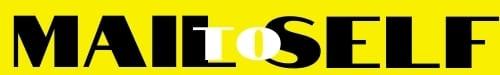 